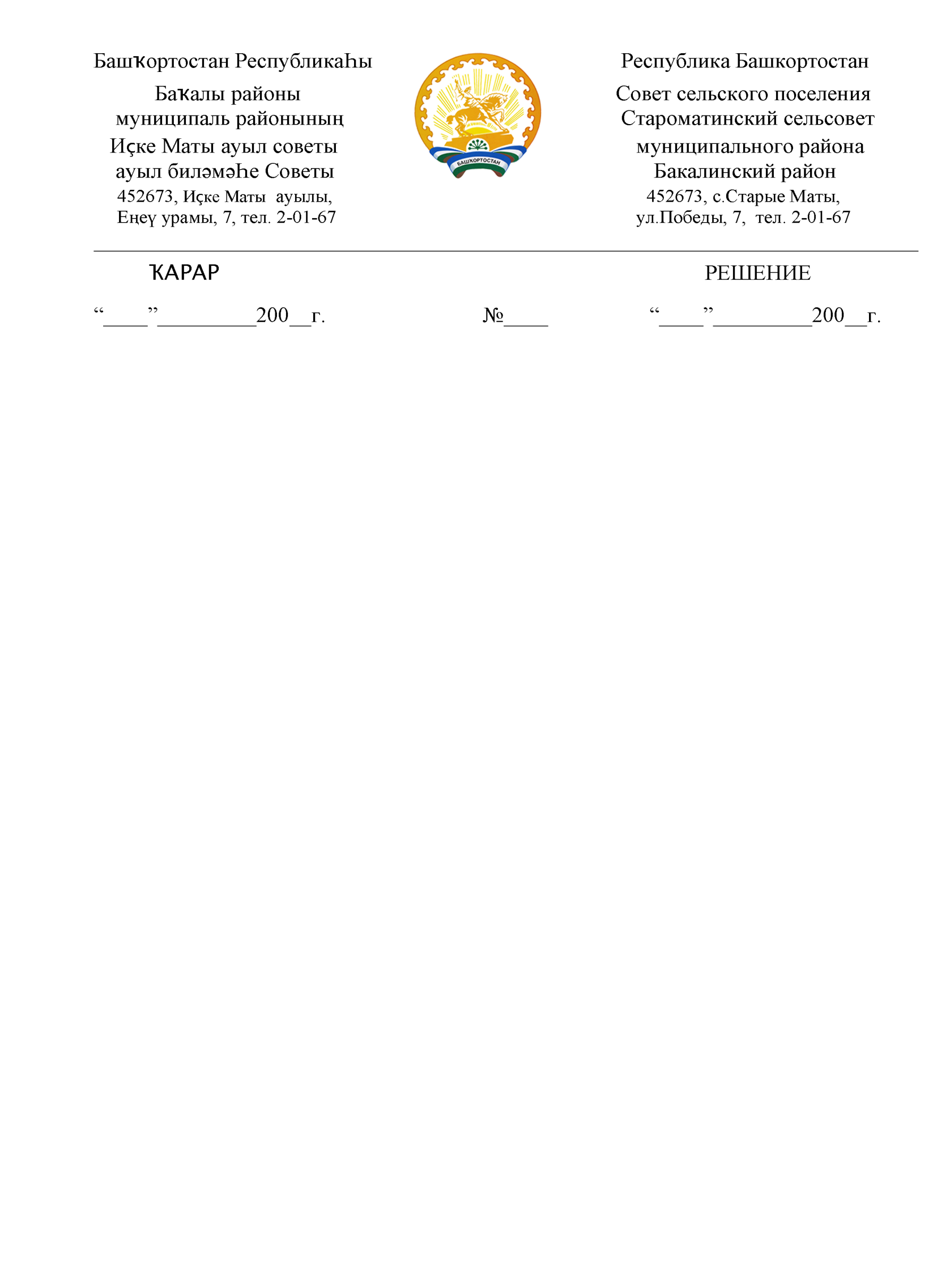           КАРАР                                                                             РЕШЕНИЕО назначении выборов депутатов Совета сельского поселения Староматинский сельсовет муниципального района Бакалинский район Республики Башкортостан 4 созыва 	В соответствии со статьей 10 Кодекса Республики Башкортостан о выборах, статьей 7 Устава сельского поселения, Совет сельского поселения Староматинский сельсовет муниципального района Бакалинский район Республики Башкортостан РЕШИЛ:	1. Назначить выборы депутатов Совета сельского поселения Староматинский сельсовет муниципального района Бакалинский район Республики Башкортостан 4 созыва на 8 сентября 2019 года.2. Опубликовать настоящее решение в районной газете «Бакалинские зори».Председатель Совета сельского поселенияСтароматинский сельсовет  муниципального района	Бакалинский район Республики Башкортостан			                           Т.В.кудряшова       18   июня    2019 й.                №171            18    июня    2019 г.